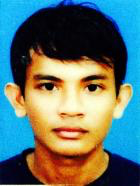 AREAS OF EXPERTISETranslating Area of expertise:Statistics MathematicsGeneral topicTourismEngineeringProofreading Web translationData EntryData analysisPERSONAL SKILLSDetail orientated Well organized Friendly & flexiblesPERSONAL DET AILSAzwa M6189, Jalan Nuri 8,Bandar Putra,81000 Kulai, JohorMalaysiaM: +60 177847017E:  ribenapet@gmail.comDOB: 1 April 1988Nationality: MalaysianAzwa MohdFreelance Translator – English To MalayPE RSONAL SUMMARYA multi-skilled, reliable & talented translator with a proven ability to translate written documents from a source language to a target language. A quick learner who can absorb new ideas & can communicate clearly & effectively with people from all social & professional backgrounds. Well mannered, articulate & fully aware of diversity & multicultural issues. Flexible in the ability to adapt to challenges when they arise & at the same time remaining aware of professional roles & boundaries.Would like to work as a translator for a successful and ambitious company that offers great opportunities for career development and progression.WORKING EXPERIENCEFreelanceTRANSLATOR	June 2014 - PresentWorking freelance for a translation agency providing a translation service to clients where needed. Involved converting documents and articles from one language into another and ensuring that the finished converted articles relay the intended message as clearly as possible.Duties:Translate survey form in many topics:-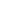 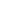 US government – Food SchemeSurveys on Tourism, internal communication, & etc.Web translation on vape/vapor flavor.Article on Chemical in general.KEY SKILLS AND COMPETENCIES Familiar with all kind of document.Excellent communication and social skills. Able to work to tight deadlines.Highly skilled in Microsoft Office.Able to prioritize work & flexible on submission dateACADEMIC QUALIFICATIONSBachelor of Industrial Statistics (Honours) 2007 – 2013REFERENCES – Available on request